Domácí řád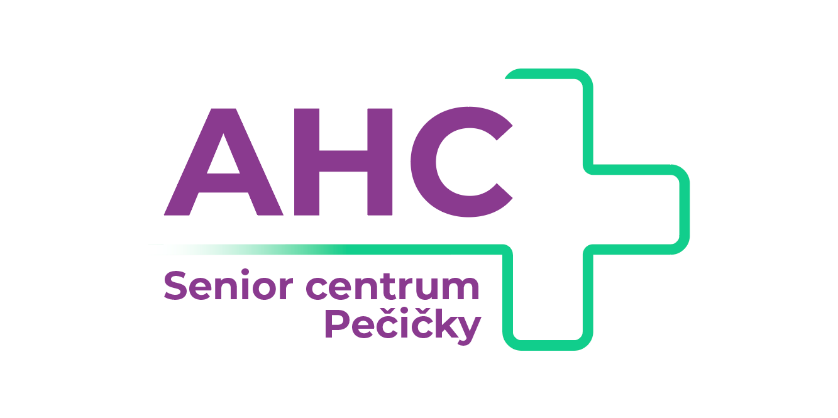 ObsahÚVODNÍ USTANOVENÍDomácí řád stanovuje základní podmínky pro poskytování sociální služby a pravidla pro soužití klientů. Je přístupný na nástěnkách ve společných prostorech. Klient je seznámen s Domácím řádem při uzavírání smlouvy o poskytování sociální služby (dále jenom „smlouva“) a při změnách dle jeho úrovně porozumění. Nedovolují-li klientovi schopnosti seznámit se s Domácím řádem, je seznámena osoba zastupující klienta při podpisu smlouvy.  UBYTOVÁNÍ Ubytování je poskytováno v jednolůžkových až pětilůžkových pokojích.Pokoje jsou vybaveny samostatnou bezbariérovou koupelnou s toaletou.  Základní vybavení pokoje je uvedené ve Smlouvě o poskytování sociální služby (dále jen “smlouva”). Klient si může, po dohodě s poskytovatelem, vybavit pokoj vlastním drobným nábytkem nebo předměty osobního charakteru za podmínky, že v pokoji zůstane dostatek prostoru pro použití manipulační techniky a kompenzačních pomůcek (zvedák, vozíky, chodítka atd.).Stěhování klienta na jeho žádost je možné po domluvě s poskytovatelem. Poskytovatel si vyhrazuje právo rozhodnout o přestěhování klienta na jiný pokoj z důvodů uvedených ve smlouvě. Bydlí-li spolu na pokoji manželé nebo rodinní příslušníci, bude volné lůžko v případě ukončení poskytování služby jednomu z nich obsazeno jiným klientem. Klient nesmí v zařízení používat nebo přechovávat nebezpečné předměty, chemikálie, zbraně, věci hygienicky závadné nebo v nadměrném množství, které neumožňuje zajištění bezpečného prostředí. V případě, že klient bezodkladně neodstraní tyto věci na výzvu poskytovatele, budou odstraněny poskytovatelem na náklady klienta.ÚSPORA ENERGIÍ Klient je povinen podílet se na šetrném zacházení s energiemi v tomto minimálním rozsahu:  zhasínat v koupelně, pokud není užívána, zhasínat v pokoji, pokud je umožněn vstup denního světla,větrat efektivně ve dnech, kdy probíhá vytápění, tj. utlumit vytápění, větrat krátce a intenzivně, nezakrývat topná tělesa, vypínat topná tělesa v dlouhodobé nepřítomnosti.SOUKROMÍ KLIENTAKlientovi je vždy, pokud ho zvládá používat, nabídnut klíč od pokoje. V případě ztráty klientem hradí náklady na duplikát klíče klient. Pracovník je oprávněn v nepřítomnosti klienta vstupovat do pokoje z důvodu nouzové nebo havarijní situace, z důvodu oprav a po dohodě za účelem provedení úklidu, jestliže klient nezvládá úklid sám. Úklid skříní, nočních stolků a osobních předmětů klienta provádí pracovník pouze v přítomnosti klienta s jeho souhlasem, rozumí-li klient dané situaci. MAJETEK KLIENTA Klientovi je doporučeno nechat si označit svůj majetek a osobní věci. Klient má možnost uložit si své cennosti v uzamykatelném nočním stolku nebo v uzamykatelné skříni, nebo může např. využít úschovu ve schránce v bankovním ústavu na vlastní náklady. Za majetek klienta, s výjimkou majetku převzatého do úschovy, poskytovatel neručí. Poskytovatel eviduje majetek klienta v tomto rozsahu: nábytek, elektrospotřebiče a elektrická zařízení (vč. rozdvojek, nabíječek, prodlužovacích šňůr apod.), kompenzační pomůcky, přičemž klient je povinen 1x ročně strpět kontrolu tohoto majetku.ÚSCHOVA MAJETKU Na žádost klienta a v případě, kdy si klient nedokáže samostatně zajistit bezpečné uložení finančních prostředků a osobních dokladů, zajistí poskytovatel jejich úschovu.  Vlastní finanční prostředky může klient vkládat/vybírat v hotovosti do/z depozitní pokladny 
v pokladních hodinách dle vyvěšené informační cedule. Výběry hotovosti nad 5 000,- Kč musí klient nahlásit dva dny předem. Finanční prostředky, zasílané převodem na depozitní účet klienta, je klient nebo odesílající osoba povinna označit „depozit“ a uvést jméno a příjmení klienta. Bezhotovostní převody na žádost klienta provádí poskytovatel pouze ve výjimečných případech, které posoudí individuálně.Pokud má být nákup pro klienta hrazen z depozitního účtu (platba za léky, hygienické pomůcky apod.), musí mít klient na tomto účtu částku v hodnotě objednaného nákupu. Tato částka bude na depozitním účtu ponechána do doby, než se uskuteční platba za nákup. Záznamy o pohybech na depozitním účtu předloží poskytovatel na žádost klienta nejpozději do 15 pracovních dnů od doručení žádosti klienta. ELEKTROSPOTŘEBIČEKlient může v pokoji používat vlastní elektrospotřebiče po domluvě s poskytovatelem. Klient má povinnost hlásit sociální pracovnici jakýkoli vnesený elektrospotřebič. Klient je povinen si zajistit revizi před započetím používání vlastních elektrospotřebičů s výjimkou nově pořízených a dále pak pravidelně 1x ročně. Revizi může na žádost klienta a jeho náklady zajistit poskytovatel. Poskytovatel si vyhrazuje právo klientovi zakázat používat elektrospotřebiče, které neprošly revizí, jsou poškozené nebo jejichž příkon převyšuje možnosti elektrické sítě.7    UZAMYKÁNÍ OBJEKTUVstup do objektu/areálu je uzamčen z důvodu zajištění bezpečnosti klientů a je možný po použití zvonku a následného přivolání pracovníka. Pracovník je povinen klientovi, který se může pohybovat mimo objekt nebo areál samostatně, na požádání odemknout a umožnit mu tak odchod nebo příchod do/ze zařízení. 8    POHYB KLIENTA Přístup klienta je zakázán do provozních místností označených cedulí „Zákaz vstupu“. S klientem, který odchází ze zařízení, je uzavřena ústní dohoda, že v zájmu své vlastní bezpečnosti a včasného poskytnutí pomoci, ohlásí odchod a přibližnou dobu návratu do zařízení sloužícímu pracovníkovi. Klientovi s poruchami orientace je z důvodu bezpečnosti nabídnut nebo zajištěn doprovod ze strany poskytovatele, popřípadě ze strany rodiny.9    POUŽITÍ OPATŘENÍ OMEZUJÍCÍ POHYB KLIENTAPoskytovatel je oprávněn v případě přímého ohrožení zdraví nebo života klienta nebo jiných osob použít u klienta dle zákona o sociálních službách opatření omezující pohyb osob, pokud nepostačují k odvrácení situace mírnější opatření. V případě užití těchto opatření poskytovatel informuje bez zbytečného odkladu osobu, kterou klient určil, nebo opatrovníka, má-li ho klient ustanoveného. 10    NOČNÍ KLIDNoční klid je stanoven od 22.00 – 06.00 hod. V době nočního klidu prochází sloužící pracovník chodby v objektech ve dvou až čtyř hodinových intervalech. Do pokoje ke klientovi vstupuje pracovník v noci pouze z důvodu ochranného opatření stanoveného na základě vyhodnocení míry rizika, za účelem poskytnutí péče, na základě přání klienta, při havarijní nebo nouzové situaci apod. 11    ODPOVĚDNOST KLIENTA ZA ŠKODU Klient je povinen počínat si tak, aby nedošlo k nedůvodné újmě na životě, zdraví a majetku jiných osob a podle svých schopností upozorňuje pracovníky na škodu, která vznikla, vzniká nebo by mohla vzniknout. 12    INDIVIDUÁLNÍ PLÁNOVÁNÍ Klient má určeného klíčového pracovníka, který mu individuálně plánuje průběh služby. Klient může požádat o změnu klíčového pracovníka. Účastní-li se individuálního plánování opatrovník/podpůrce/blízký klienta, vyhrazuje si poskytovatel jako osoba odpovědná za způsob poskytování služby, právo určit odlišný způsob podpory, než navrhují výše uvedené osoby.13    STÍŽNOSTIKlient má právo si stěžovat. Pravidla pro stížnosti jsou uvedená u schránek stížností a podnětů. 14    NÁVŠTĚVYNávštěvy klientů jsou možné dle aktuálně zveřejněných pravidel na nástěnce a webových stránkách. 15    STRAVOVÁNÍStravování je zajištěno podle podmínek uvedených ve smlouvě. Odhlašování stravy je možné pouze na celý den a nejpozději tři dny předem v pracovní dny do 18:00 hodin. Strava je podávána v jídelnách nebo na pokoji. V případě, že klient nemůže stravu sníst ihned při výdeji, pracovník stravu uschová v chladničce a zajistí možnost pozdějšího ohřátí a podání. Orientační doba výdeje jídel:16    ÚKLIDFrekvence a způsob úklidu jsou stanoveny v Provozním řádu. 17    ZDRAVOTNÍ PÉČEKlient si volí při zahájení služby, zda chce využívat služeb svého dosavadního praktického lékaře nebo se registrovat u praktického lékaře, který dochází do zařízení. Pokud si klient ponechá svého dosavadního lékaře, veškerou dopravu k němu, komunikaci a případné návštěvy lékaře u klienta si zajišťuje klient sám či pomocí blízkých. Ošetřovatelskou péči poskytují všeobecné nebo praktické sestry poskytovatele, případně externě docházející sestry domácí péče, vždy na základě indikace péče lékařem. 18    POŠTOVNÍ ZÁSILKYKorespondenci, poštovní zásilky a doporučenou poštu určenou pro klienta předává sociální pracovnice. Klient může požádat pracovníka o otevření, přečtení nebo napsání dopisu a pracovník je povinen této žádosti vyhovět. Pokud není klient schopen převzetí zásilky podepsat, stvrdí předání zásilky klientovi svým podpisem svědek z řad pracovníků, zpravidla sociální pracovník.  19    KOUŘENÍKouření je klientům povoleno ve vyhrazených označených prostorech.20    HRUBÉ PORUŠENÍ DOMÁCÍHO ŘÁDUKlient nesmí úmyslně poškozovat nebo krást majetek jiného klienta, pracovníka nebo poskytovatele, fyzicky napadat nebo sexuálně obtěžovat jiného klienta či pracovníka, vyhrožovat jinému klientovi nebo pracovníkovi, omezovat práva jiného klienta nebo pracovníka a požívat nelegální omamné látky. Porušení těchto pravidel je považováno za hrubé porušení Domácího řádu, které může být po opětovném napomenutí důvodem k vypovězení smlouvy a ukončení poskytování sociální služby.21    ZÁVĚREČNÉ USTANOVENÍTento Domácí řád plně nahrazuje předchozí verzi Domácího řádu.Schváleno dne 15. 3. 2022.SnídaněOd 7:00 hodin do 8:00 hodinObědOd 11:30 hodin do 12:30 hodinVečeřeOd 16:30 hodin do 17:30 hodin